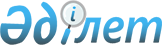 Мәслихаттың 2015 жылғы 22 желтоқсандағы № 372 "Федоров ауданының 2016-2018 жылдарға арналған аудандық бюджеті туралы" шешіміне өзгерістер енгізу туралыҚостанай облысы Федоров ауданы мәслихатының 2016 жылғы 20 сәуірдегі № 18 шешімі. Қостанай облысының Әділет департаментінде 2016 жылғы 27 сәуірде № 6304 болып тіркелді

      2008 жылғы 4 желтоқсандағы Қазақстан Республикасы Бюджет кодексінің 106, 109-баптарына, "Қазақстан Республикасындағы жергілікті мемлекеттік басқару және өзін-өзі басқару туралы" 2001 жылғы 23 қаңтардағы Қазақстан Республикасы Заңының 6-бабы 1-тармағының 1) тармақшасына сәйкес, Федоров аудандық мәслихаты ШЕШІМ ҚАБЫЛДАДЫ:



      1. Мәслихаттың 2015 жылғы 22 желтоқсандағы № 372 "Федоров ауданының 2016-2018 жылдарға арналған аудандық бюджеті туралы" шешіміне (Нормативтік құқықтық актілерді мемлекеттік тіркеу тізілімінде № 6104 болып тіркелген, 2016 жылғы 28 қаңтарда "Федоровские новости" газетінде жарияланған) мынадай өзгерістер енгізілсін: 



      көрсетілген шешімнің 1-тармағы жаңа редакцияда жазылсын:



      "1. Федоров ауданының 2016-2018 жылдарға арналған аудандық бюджеті тиісінше 1, 2 және 3-қосымшаларға сәйкес, оның ішінде 2016 жылға мынадай көлемдерде бекітілсін:



      1) кірістер – 3124965,0 мың теңге, оның ішінде:



      салықтық түсімдер бойынша – 750607,0 мың теңге;



      салықтық емес түсімдер бойынша – 7645,0 мың теңге;



      негізгі капиталды сатудан түсетін түсімдер бойынша – 2400,0 мың теңге;



      трансферттер түсімі бойынша – 2364313,0 мың теңге;



      2) шығындар – 3362871,2 мың теңге;



      3) таза бюджеттік кредиттеу – 6679,0 мың теңге, оның ішінде:



      бюджеттік кредиттер – 25452,0 мың теңге;



      бюджеттік кредиттерді өтеу – 18773,0 мың теңге;



      4) қаржы активтерімен операциялар бойынша сальдо – 0,0 мың теңге, оның ішінде:



      қаржы активтерін сатып алу – 0,0 мың теңге;



      5) бюджет тапшылығы (профициті) – -244585,2 мың теңге;



      6) бюджет тапшылығын қаржыландыру (профицитін пайдалану) – 244585,2 мың теңге.".



      көрсетілген шешімнің 1-қосымшасы осы шешімнің қосымшасына сәйкес жаңа редакцияда жазылсын.



      2. Осы шешім 2016 жылғы 1 қаңтардан бастап қолданысқа енгізіледі.

 

       "Федоров ауданының экономика



      және қаржы бөлімі" мемлекеттік



      мекемесінің басшысы



      ____________ В. Гринак



      20 сәуір 2016 жыл

  

Федоров ауданының 2016 жылға арналған аудандық бюджеті
					© 2012. Қазақстан Республикасы Әділет министрлігінің «Қазақстан Республикасының Заңнама және құқықтық ақпарат институты» ШЖҚ РМК
				

      Сессия төрағасы,

аудандық мәслихаттың хатшысыБ. Бекенов

Мәслихаттың

2016 жылғы 20 сәуірдегі

№ 18 шешіміне қосымша

Мәслихаттың

2015 жылғы 22 желтоқсандағы

№ 372 шешіміне 1-қосымша

Санаты

 

Санаты

 

Санаты

 

Санаты

 

Санаты

 Сомасы,

мың теңге

 Сыныбы

 Сыныбы

 Сыныбы

 Сыныбы

 Сомасы,

мың теңге

 Ішкі сыныбы

 Ішкі сыныбы

 Ішкі сыныбы

 Сомасы,

мың теңге

 Ерекшелігі

 Ерекшелігі

 Сомасы,

мың теңге

 Атауы

 Сомасы,

мың теңге

 

I

 Кірістер

 3124965,0

 

1

 00

 0

 00

 Салықтық түсімдер

 750607,0

 

1

 01

 0

 00

 Табыс салығы

 318560,0

 

1

 01

 2

 00

 Жеке табыс салығы

 318560,0

 

1

 03

 0

 00

 Әлеуметтік салық

 176444,0

 

1

 03

 1

 00

 Әлеуметтік салық

 176444,0

 

1

 04

 0

 00

 Меншікке салынатын салықтар

 176435,0

 

1

 04

 1

 00

 Мүлікке салынатын салықтар

 83943,0

 

1

 04

 3

 00

 Жер салығы

 9882,0

 

1

 04

 4

 00

 Көлік құралдарына салынатын салық

 56790,0

 

1

 04

 5

 00

 Бірыңғай жер салығы

 25820,0

 

1

 05

 0

 00

 Тауарларға, жұмыстарға және қызметтерге салынатын ішкі салықтар

 75468,0

 

1

 05

 2

 00

 Акциздер

 3500,0

 

1

 05

 3

 00

 Табиғи және басқа да ресурстарды пайдаланғаны үшін түсетін түсімдер

 56718,0

 

1

 05

 4

 00

 Кәсіпкерлік және кәсіби қызметті жүргізгені үшін алынатын алымдар

 15250,0

 

1

 08

 0

 00

 Заңдық маңызы бар әрекеттердi жасағаны және (немесе) оған уәкiлеттiгi бар мемлекеттiк органдар немесе лауазымды адамдар құжаттар бергенi үшiн алынатын мiндеттi төлемдер

 3700,0

 

1

 08

 1

 00

 Мемлекеттік баж

 3700,0

 

2

 00

 0

 00

 Салықтық емес түсiмдер

 7645,0

 

2

 01

 0

 00

 Мемлекеттік меншiктен түсетiн кiрiстер

 255,0

 

2

 01

 5

 00

 Мемлекет меншігіндегі мүлікті жалға беруден түсетін кірістер

 255,0

 

2

 06

 0

 00

 Басқа да салықтық емес түсімдер

 7390,0

 

2

 06

 1

 00

 Басқа да салықтық емес түсімдер 

 7390,0

 

3

 00

 0

 00

 Негізгі капиталды сатудан түсетін түсімдер

 2400,0

 

3

 03

 0

 00

 Жердi және материалдық емес активтердi сату

 2400,0

 

3

 03

 1

 00

 Жердi сату

 2400,0

 

4

 00

 0

 00

 Трансферттердің түсімдері

 2364313,0

 

4

 02

 0

 00

 Мемлекеттiк басқарудың жоғары тұрған органдарынан түсетін трансферттер

 2364313,0

 

4

 02

 2

 00

 Облыстық бюджеттен түсетін трансферттер

 2364313,0

 

Функционалдық топ

 

Функционалдық топ

 

Функционалдық топ

 

Функционалдық топ

 

Функционалдық топ

 Сумма,

тысяч тенге

 Функционалдық кіші топ

 Функционалдық кіші топ

 Функционалдық кіші топ

 Функционалдық кіші топ

 Сумма,

тысяч тенге

 Бюджеттік бағдарламалардың әкімшісі

 Бюджеттік бағдарламалардың әкімшісі

 Бюджеттік бағдарламалардың әкімшісі

 Сумма,

тысяч тенге

 Бюджеттік бағдарлама

 Бюджеттік бағдарлама

 Сумма,

тысяч тенге

 

II

 Шығындар

 3362871,2

 

01

 Жалпы сипаттағы мемлекеттiк қызметтер

 348089,0

 1

 Мемлекеттiк басқарудың жалпы функцияларын орындайтын өкiлдi, атқарушы және басқа органдар

 295427,0

 112

 Аудан (облыстық маңызы бар қала) мәслихатының аппараты

 16815,6

 001

 Аудан (облыстық маңызы бар қала) мәслихатының қызметін қамтамасыз ету жөніндегі қызметтер

 16815,6

 122

 Аудан (облыстық маңызы бар қала) әкімінің аппараты

 89050,0

 001

 Аудан (облыстық маңызы бар қала) әкімінің қызметін қамтамасыз ету жөніндегі қызметтер 

 87106,0

 003

 Мемлекеттік органның күрделі шығыстары

 1944,0

 123

 Қаладағы аудан, аудандық маңызы бар қала, кент, ауыл, ауылдық округ әкімінің аппараты

 189561,4

 001

 Қаладағы аудан, аудандық маңызы бар қаланың, кент, ауыл, ауылдық округ әкімінің қызметін қамтамасыз ету жөніндегі қызметтер

 186661,4

 022

 Мемлекеттік органның күрделі шығыстары

 2900,0

 2

 Қаржылық қызмет

 1735,6

 459

 Ауданның (облыстық маңызы бар қаланың) экономика және қаржы бөлімі

 1735,6

 003

 Салық салу мақсатында мүлікті бағалауды жүргізу

 968,6

 010

 Жекешелендіру, коммуналдық меншікті басқару, жекешелендіруден кейінгі қызмет және осыған байланысты дауларды реттеу

 767,0

 9

 Жалпы сипаттағы өзге де мемлекеттік қызметтер

 50926,4

 454

 Ауданның (облыстық маңызы бар қаланың) кәсіпкерлік және ауыл шаруашылығы бөлімі

 16488,0

 001

 Жергілікті деңгейде кәсіпкерлікті және ауыл шаруашылығын дамыту саласындағы мемлекеттік саясатты іске асыру жөніндегі қызметтер

 16488,0

 458

 Ауданның (облыстық маңызы бар қаланың) тұрғын үй-коммуналдық шаруашылығы, жолаушылар көлігі және автомобиль жолдары бөлімі

 10936,0

 001

 Жергілікті деңгейде тұрғын үй-коммуналдық шаруашылығы, жолаушылар көлігі және автомобиль жолдары саласындағы мемлекеттік саясатты іске асыру жөніндегі қызметтер

 10936,0

 459

 Ауданның (облыстық маңызы бар қаланың) экономика және қаржы бөлімі

 23502,4

 001

 Ауданның (облыстық маңызы бар қаланың) экономикалық саясаттын қалыптастыру мен дамыту, мемлекеттік жоспарлау, бюджеттік атқару және коммуналдық меншігін басқару саласындағы мемлекеттік саясатты іске асыру жөніндегі қызметтер 

 23502,4

 

02

 Қорғаныс

 3394,0

 1

 Әскери мұқтаждар

 3394,0

 122

 Аудан (облыстық маңызы бар қала) әкімінің аппараты

 3394,0

 005

 Жалпыға бірдей әскери міндетті атқару шеңберіндегі іс-шаралар

 3394,0

 

04

 Бiлiм беру

 1918887,0

 1

 Мектепке дейiнгi тәрбие және оқыту

 348460,0

 464

 Ауданның (облыстық маңызы бар қаланың) білім бөлімі

 348460,0

 009

 Мектепке дейінгі тәрбие мен оқыту ұйымдарының қызметін қамтамасыз ету

 49634,0

 040

 Мектепке дейінгі білім беру ұйымдарында мемлекеттік білім беру тапсырысын іске асыруға

 298826,0

 2

 Бастауыш, негізгі орта және жалпы орта білім беру

 1505639,0

 123

 Қаладағы аудан, аудандық маңызы бар қала, кент, ауыл, ауылдық округ әкімінің аппараты

 20040,0

 005

 Ауылдық жерлерде балаларды мектепке дейін тегін алып баруды және кері алып келуді ұйымдастыру

 20040,0

 464

 Ауданның (облыстық маңызы бар қаланың) білім бөлімі

 1431396,0

 003

 Жалпы білім беру

 1364273,0

 006

 Балаларға қосымша білім беру

 67123,0

 465

 Ауданның (облыстық маңызы бар қаланың) дене шынықтыру және спорт бөлімі

 54203,0

 017

 Балалар мен жасөспірімдерге спорт бойынша қосымша білім беру

 54203,0

 9

 Бiлiм беру саласындағы өзге де қызметтер

 64788,0

 464

 Ауданның (облыстық маңызы бар қаланың) білім бөлімі

 64788,0

 001

 Жергілікті деңгейде білім беру саласындағы мемлекеттік саясатты іске асыру жөніндегі қызметтер

 17028,0

 005

 Ауданның (облыстық маңызы бар қаланың) мемлекеттiк бiлiм беру мекемелер үшiн оқулықтар мен оқу-әдiстемелiк кешендерді сатып алу және жеткiзу

 15524,0

 015

 Жетім баланы (жетім балаларды) және ата-аналарының қамқорынсыз қалған баланы (балаларды) күтіп-ұстауға қамқоршыларға (қорғаншыларға) ай сайынға ақшалай қаражат төлемі

 14506,0

 029

 Балалар мен жасөспірімдердің психикалық денсаулығын зерттеу және халыққа психологиялық-медициналық-педагогикалық консультациялық көмек көрсету

 14730,0

 067

 Ведомстволық бағыныстағы мемлекеттік мекемелерінің және ұйымдарының күрделі шығыстары

 3000,0

 

06

 Әлеуметтiк көмек және әлеуметтiк қамсыздандыру 

 99655,0

 1

 Әлеуметтiк қамсыздандыру

 13455,0

 451

 Ауданның (облыстық маңызы бар қаланың) жұмыспен қамту және әлеуметтік бағдарламалар бөлімі

 11371,0

 005

 Мемлекеттік атаулы әлеуметтік көмек 

 310,0

 016

 18 жасқа дейінгі балаларға мемлекеттік жәрдемақылар

 11061,0

 464

 Ауданның (облыстық маңызы бар қаланың) білім бөлімі

 2084,0

 030

 Патронат тәрбиешілерге берілген баланы (балаларды) асырап бағу 

 2084,0

 2

 Әлеуметтiк көмек

 61934,0

 451

 Ауданның (облыстық маңызы бар қаланың) жұмыспен қамту және әлеуметтік бағдарламалар бөлімі

 61934,0

 002

 Жұмыспен қамту бағдарламасы

 9733,0

 006

 Тұрғын үйге көмек көрсету

 4763,0

 007

 Жергілікті өкілетті органдардың шешімі бойынша мұқтаж азаматтардың жекелеген топтарына әлеуметтік көмек

 15642,0

 010

 Үйден тәрбиеленіп оқытылатын мүгедек балаларды материалдық қамтамасыз ету

 764,0

 014

 Мұқтаж азаматтарға үйде әлеуметтік көмек көрсету

 27128,0

 017

 Мүгедектерді оңалту жеке бағдарламасына сәйкес, мұқтаж мүгедектерді міндетті гигиеналық құралдармен және ымдау тілі мамандарының қызмет көрсетуін, жеке көмекшілермен қамтамасыз ету

 3904,0

 9

 Әлеуметтiк көмек және әлеуметтiк қамтамасыз ету салаларындағы өзге де қызметтер

 24266,0

 451

 Ауданның (облыстық маңызы бар қаланың) жұмыспен қамту және әлеуметтік бағдарламалар бөлімі

 24266,0

 001

 Жергілікті деңгейде халық үшін әлеуметтік бағдарламаларды жұмыспен қамтуды қамтамасыз етуді іске асыру саласындағы мемлекеттік саясатты іске асыру жөніндегі қызметтер 

 19478,0

 011

 Жәрдемақыларды және басқа да әлеуметтік төлемдерді есептеу, төлеу мен жеткізу бойынша қызметтерге ақы төлеу

 418,0

 050

 Қазақстан Республикасында мүгедектердің құқықтарын қамтамасыз ету және өмір сүру сапасын жақсарту жөніндегі 2012 - 2018 жылдарға арналған іс-шаралар жоспарын іске асыру

 4370,0

 

07

 Тұрғын үй-коммуналдық шаруашылық

 241593,9

 1

 Тұрғын үй шаруашылығы

 67884,0

 455

 Ауданның (облыстық маңызы бар қаланың) мәдениет және тілдерді дамыту бөлімі

 5050,0

 024

 Жұмыспен қамту 2020 жол картасы бойынша қалаларды және ауылдық елді мекендерді дамыту шеңберінде объектілерді жөндеу

 5050,0

 464

 Ауданның (облыстық маңызы бар қаланың) білім бөлімі

 11111,0

 026

 Жұмыспен қамту 2020 жол картасы бойынша қалаларды және ауылдық елді мекендерді дамыту шеңберінде объектілерді жөндеу

 11111,0

 466

 Ауданның (облыстық маңызы бар қаланың) сәулет, қала құрылысы және құрылыс бөлімі

 51723,0

 003

 Коммуналдық тұрғын үй қорының тұрғын үйін жобалау және (немесе) салу, реконструкциялау 

 51723,0

 2

 Коммуналдық шаруашылық

 152563,9

 466

 Ауданның (облыстық маңызы бар қаланың) сәулет, қала құрылысы және құрылыс бөлімі

 152563,9

 007

 Қаланы және елді мекендерді абаттандыруды дамыту

 1000,0

 058

 Елді мекендердегі сумен жабдықтау және су бұру жүйелерін дамыту

 151563,9

 3

 Елді - мекендерді көркейту

 21146,0

 123

 Қаладағы аудан, аудандық маңызы бар қала, кент, ауыл, ауылдық округ әкімінің аппараты

 21146,0

 008

 Елді мекендердегі көшелерді жарықтандыру

 20896,0

 010

 Жерлеу орындарын ұстау және туыстары жоқ адамдарды жерлеу

 45,0

 011

 Елді мекендерді абаттандыру мен көгалдандыру

 205,0

 

08

 Мәдениет, спорт, туризм және ақпараттық кеңістiк

 183617,0

 1

 Мәдениет саласындағы қызмет

 77873,0

 455

 Ауданның (облыстық маңызы бар қаланың) мәдениет және тілдерді дамыту бөлімі

 77873,0

 003

 Мәдени-демалыс жұмысын қолдау

 77873,0

 2

 Спорт

 20005,0

 465

 Ауданның (облыстық маңызы бар қаланың) дене шынықтыру және спорт бөлімі

 20005,0

 001

 Жергілікті деңгейде дене шынықтыру және спорт саласындағы мемлекеттік саясатты іске асыру жөніндегі қызметтер

 7500,0

 005

 Ұлттық және бұқаралық спорт түрлерін дамыту

 8258,0

 006

 Аудандық (облыстық маңызы бар қалалық) деңгейде спорттық жарыстар өткiзу

 951,0

 007

 Әртүрлi спорт түрлерi бойынша аудан (облыстық маңызы бар қала) құрама командаларының мүшелерiн дайындау және олардың облыстық спорт жарыстарына қатысуы

 3296,0

 3

 Ақпараттық кеңiстiк

 56581,0

 455

 Ауданның (облыстық маңызы бар қаланың) мәдениет және тілдерді дамыту бөлімі

 53781,0

 006

 Аудандық (қалалық) кiтапханалардың жұмыс істеуі

 48113,0

 007

 Мемлекеттік тілді және Қазақстан халқының басқа да тілдерін дамыту

 5668,0

 456

 Ауданның (облыстық маңызы бар қаланың) ішкі саясат бөлімі

 2800,0

 002

 Мемлекеттік ақпараттық саясат жүргізу жөніндегі қызметтер

 2800,0

 9

 Мәдениет, спорт, туризм және ақпараттық кеңiстiктi ұйымдастыру жөнiндегi өзге де қызметтер

 29158,0

 455

 Ауданның (облыстық маңызы бар қаланың) мәдениет және тілдерді дамыту бөлімі

 12018,0

 001

 Жергілікті деңгейде тілдерді және мәдениетті дамыту саласындағы мемлекеттік саясатты іске асыру жөніндегі қызметтер

 10793,0

 032

 Ведомстволық бағыныстағы мемлекеттік мекемелерінің және ұйымдарының күрделі шығыстары

 1225,0

 456

 Ауданның (облыстық маңызы бар қаланың) ішкі саясат бөлімі

 17140,0

 001

 Жергілікті деңгейде ақпарат, мемлекеттілікті нығайту және азаматтардың әлеуметтік сенімділігін қалыптастыру саласында мемлекеттік саясатты іске асыру жөніндегі қызметтер

 9275,0

 003

 Жастар саясаты саласында іс-шараларды іске асыру

 7865,0

 

10

 Ауыл, су, орман, балық шаруашылығы, ерекше қорғалатын табиғи аумақтар, қоршаған ортаны және жануарлар дүниесін қорғау, жер қатынастары

 69623,0

 1

 Ауыл шаруашылығы

 27448,0

 459

 Ауданның (облыстық маңызы бар қаланың) экономика және қаржы бөлімі

 13647,0

 099

 Мамандардың әлеуметтік көмек көрсетуі жөніндегі шараларды іске асыру

 13647,0

 473

 Ауданның (облыстық маңызы бар қаланың) ветеринария бөлімі

 13801,0

 001

 Жергілікті деңгейде ветеринария саласындағы мемлекеттік саясатты іске асыру жөніндегі қызметтер

 7886,0

 006

 Ауру жануарларды санитарлық союды ұйымдастыру

 650,0

 007

 Қаңғыбас иттер мен мысықтарды аулауды және жоюды ұйымдастыру

 1000,0

 047

 Жануарлардың саулығы мен адамның денсаулығына қауіп төндіретін, алып қоймай залалсыздандырылған (зарарсыздандырылған) және қайта өңделген жануарлардың, жануарлардан алынатын өнімдер мен шикізаттың құнын иелеріне өтеу

 4265,0

 6

 Жер қатынастары

 9465,0

 463

 Ауданның (облыстық маңызы бар қаланың) жер қатынастары бөлімі

 9465,0

 001

 Аудан (облыстық маңызы бар қала) аумағында жер қатынастарын реттеу саласындағы мемлекеттік саясатты іске асыру жөніндегі қызметтер

 9465,0

 9

 Ауыл, су, орман, балық шаруашылығы, қоршаған ортаны қорғау және жер қатынастары саласындағы басқа да қызметтер

 32710,0

 473

 Ауданның (облыстық маңызы бар қаланың) ветеринария бөлімі 

 32710,0

 011

 Эпизоотияға қарсы іс-шаралар жүргізу

 32710,0

 

11

 Өнеркәсіп, сәулет, қала құрылысы және құрылыс қызметі

 13228,0

 2

 Сәулет, қала құрылысы және құрылыс қызметі

 13228,0

 466

 Ауданның (облыстық маңызы бар қаланың) сәулет, қала құрылысы және құрылыс бөлімі

 13228,0

 001

 Құрылыс, облыс қалаларының, аудандарының және елді мекендерінің сәулеттік бейнесін жақсарту саласындағы мемлекеттік саясатты іске асыру және ауданның (облыстық маңызы бар қаланың) аумағын оңтайла және тиімді қала құрылыстық игеруді қамтамасыз ету жөніндегі қызметтер 

 13228,0

 

12

 Көлiк және коммуникация

 274462,0

 1

 Автомобиль көлiгi

 274462,0

 123

 Қаладағы аудан, аудандық маңызы бар қала, кент, ауыл, ауылдық округ әкімінің аппараты

 2500,0

 013

 Аудандық маңызы бар қалаларда, кенттерде, ауылдарда, ауылдық округтерде автомобиль жолдарының жұмыс істеуін қамтамасыз ету

 2500,0

 458

 Ауданның (облыстық маңызы бар қаланың) тұрғын үй-коммуналдық шаруашылығы, жолаушылар көлігі және автомобиль жолдары бөлімі

 271962,0

 022

 Көлік инфрақұрылымын дамыту

 222223,0

 023

 Автомобиль жолдарының жұмыс істеуін қамтамасыз ету

 49739,0

 

13

 Басқалар 

 43991,0

 9

 Басқалар

 43991,0

 123

 Қаладағы аудан, аудандық маңызы бар қала, кент, ауыл, ауылдық округ әкімінің аппараты

 41491,0

 040

 "Өңірлерді дамыту" Бағдарламасы шеңберінде өңірлерді экономикалық дамытуға жәрдемдесу бойынша шараларды іске асыру

 41491,0

 459

 Ауданның (облыстық маңызы бар қаланың) экономика және қаржы бөлімі

 2500,0

 012

 Ауданның (облыстық маңызы бар қаланың) жергілікті атқарушы органының резерві

 2500,0

 

15

 Трансферттер

 166331,3

 1

 Трансферттер

 166331,3

 459

 Ауданның (облыстық маңызы бар қаланың) экономика және қаржы бөлімі

 164331,3

 006

 Нысаналы пайдаланылмаған (толық пайдаланылмаған) трансферттерді қайтару

 71205,3

 051

 Жергілікті өзін-өзі басқару органдарына берілетін трансферттер

 95126,0

 

III

 Таза бюджеттік кредиттеу

 6679,0

 Бюджеттік кредиттер

 25452,0

 

10

 Ауыл, су, орман, балық шаруашылығы, ерекше қорғалатын табиғи аумақтар, қоршаған ортаны және жануарлар дүниесін қорғау, жер қатынастары

 25452,0

 1

 Ауыл шаруашылығы

 25452,0

 459

 Ауданның (облыстық маңызы бар қаланың) экономика және қаржы бөлімі

 25452,0

 018

 Мамандарды әлеуметтік қолдау шараларын іске асыруға берілетін бюджеттік кредиттер

 25452,0

 

5

 Бюджеттік кредиттерді өтеу

 18773,0

 01

 Бюджеттік кредиттерді өтеу

 18773,0

 1

 Мемлекеттік бюджеттен берілген бюджеттік кредиттерді өтеу

 18773,0

 13

 Жеке тұлғаларға жергілікті бюджеттен берілген бюджеттік кредиттерді өтеу

 18773,0

 

ІV

 Қаржы активтерімен операциялар бойынша сальдо

 0,0

 Қаржы активтерін сатып алу

 0,0

 

V

 Бюджет тапшылығы (профициті)

 -244585,2

 

VІ

 Бюджет тапшылығын қаржыландыру (профицитін пайдалану)

 244585,2

 

7

 Қарыздар түсімдері

 25452,0

 01

 Мемлекеттік ішкі қарыздар

 25452,0

 2

 Қарыз алу келісім-шарттары

 25452,0

 03

 Ауданның (облыстық маңызы бар қаланың) жергілікті атқарушы органы алатын қарыздар

 25452,0

 

16

 Қарыздарды өтеу

 18773,0

 1

 Қарыздарды өтеу

 18773,0

 459

 Ауданның (облыстық маңызы бар қаланың) экономика және қаржы бөлімі

 18773,0

 005

 Жергілікті атқарушы органның жоғары тұрған бюджет алдындағы борышын өтеу 

 18773,0

 

8

 Бюджет қаражатының пайдаланылатын қалдықтары

 237906,2

 01

 Бюджет қаражаты қалдықтары

 237906,2

 1

 Бюджет қаражатының бос қалдықтары

 237906,2

 01

 Бюджет қаражатының бос қалдықтары

 237906,2

 